MIN IDRETT: Registrering!Logg inn: www.minidrett.noAlle må lage egen profil for registrering i Norges Idrettsforbund. I stedet for å lage profiler på barn, kan foreldre lage egen profil og etterpå legge til familiemedlemmer i sin profil.Brukere som ikke tidligere har registrert seg med fødselsnummer skal følge anvisningen som ligger under ”Ny bruker”!Trykk: ”Ny bruker” (oppe i høyre hjørne)Fyll inn informasjon i alle felt.	*** Ha mobiltelefon som registreres tilgjengelig.	*** Informasjon fra forbundet sendes til oppgitt mailadresse.Hvis personen er registrert tidligere, vil denne profilen komme opp. Dere må da godta denne og ikke opprette ny. Evt. opplysninger som ikke stemmer, kan endres etterpå.MvhKnut Anders EldhusetKlikk på denne linken www.minidrett.noKlikk på Ny Bruker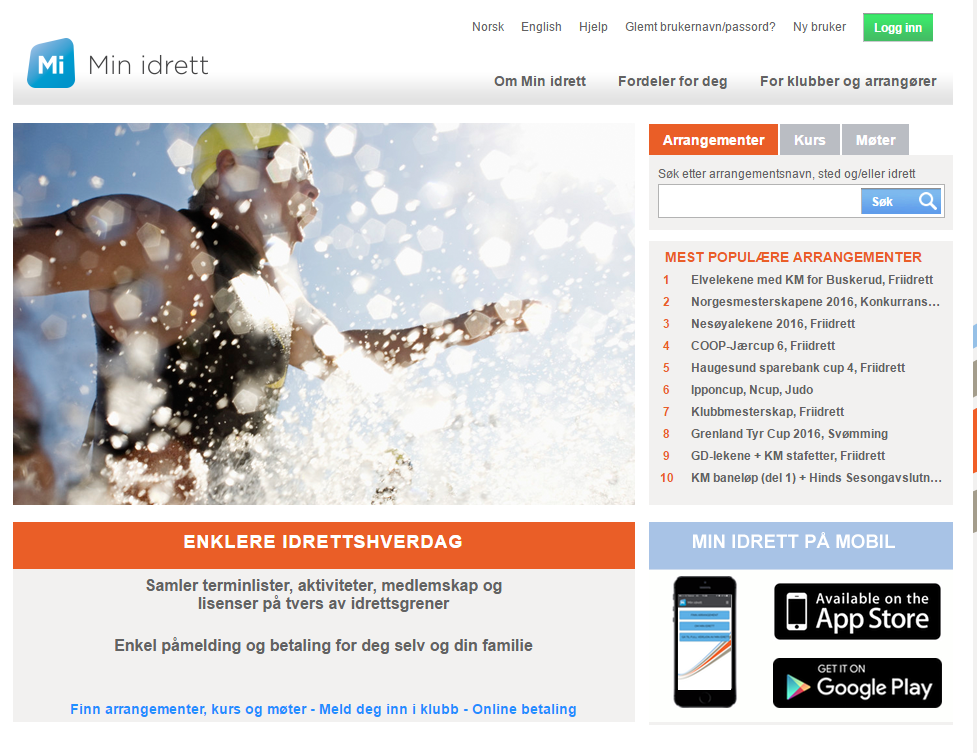 Da kommer denne siden opp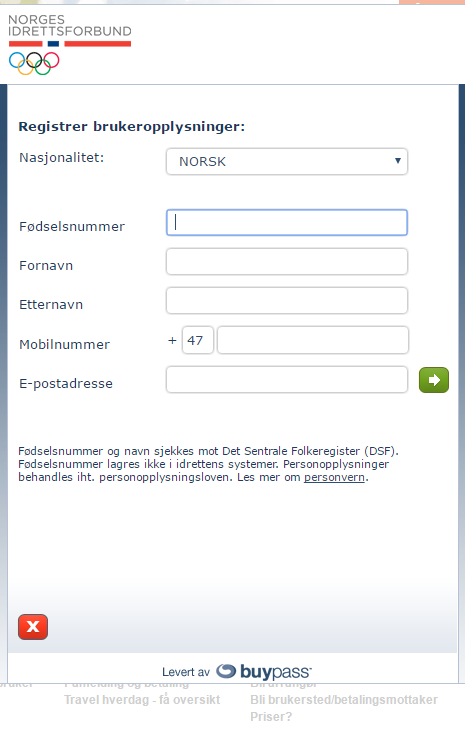 Fyll ut opplysningene.Så må en legge til idrett og det gjøres slik.Velg aktivitet og velg fotball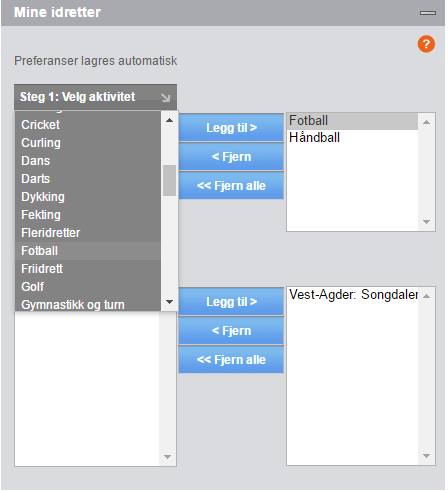 Så må en velge område og det gjøres slik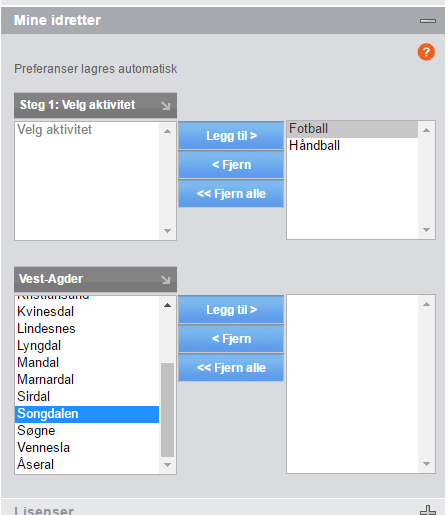 